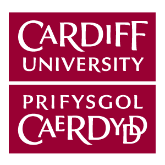 1.	DIBEN A CHWMPAS1.1. 	Mae'n rhaid i Fframwaith Diogelu Gwybodaeth y Brifysgol barhau i fod yn addas i’r diben. Yn unol â hynny mae'r polisi hwn yn sefydlu ei bod yn ofynnol gwneud profion rheolaidd ar effeithiolrwydd a digonolrwydd mesurau rheoli diogelwch gwybodaeth ac yn diffinio amcanion a chwmpas y profion hynny a'r cyfrifoldebau sy'n gysylltiedig â hwy.1.2. 	Mae'r polisi hwn yn cynnwys Fframwaith Diogelu Gwybodaeth y Brifysgol gan ddefnyddio’r un cwmpas â’r un nodir yn y Polisi Diogelwch Gwybodaeth.2.	PERTHYNAS Â PHOLISÏAU SYDD EISOES YN BODOLI2.1	Mae’r polisi hwn yn rhan o’r Fframwaith Rheoli Diogelwch Gwybodaeth. Dylid ei ddarllen mewn cysylltiad â’r Polisi Diogelwch Gwybodaeth a’r holl bolisïau ategol.3.	POLISI3.1. 	Bydd y Fframwaith Diogelu Gwybodaeth yn cael ei brofi'n rheolaidd i asesu effeithiolrwydd a digonolrwydd y set gyfredol o fesurau rheoli diogelwch gwybodaeth o gwmpas amcanion diogelwch gwybodaeth ac i nodi cyfleoedd ar gyfer gwelliant parhaus.3.2. 	Bydd y profion yn canolbwyntio ar feysydd risg a nodwyd yn yr asesiadau risg cyfnodol o asedau gwybodaeth, adroddiadau archwilio, adolygiadau rheoli ac adroddiadau ar ddigwyddiadau diogelwch gwybodaeth fel bo'n briodol.3.3.	Gall profion o gadw at, effeithiolrwydd a digonolrwydd rheolaethau diogelwch gwybodaeth cyfredol a phrosesau cysylltiedig fod ar ffurf adolygiadau proses, asesiadau bregusrwydd mewnol neu allanol, profion rhwydwaith a/neu dreiddiad corfforol. Bydd profion yn defnyddio dulliau TG a/neu beirianneg gymdeithasol, a/neu ymarferion gwe-rwydo.3.4. 	Bydd amserlen brofi, gan gynnwys natur, amcanion ac amseriad ymarferion profi ymddygiadol ledled y Brifysgol, yn cael ei chynnig fel rhan o'r Adolygiad Blynyddol o'r fframwaith ac yn cael ei chymeradwyo gan y Grŵp Sicrwydd a Risg.3.5.	Bydd canlyniadau'r profion yn cael eu cyflwyno mewn adroddiad a gyflwynir i'r Grŵp Goruchwyliaeth Rheoli Data a Gwybodaeth a bydd yn hysbysu'r Adolygiad Fframwaith Diogelu Gwybodaeth blynyddol.4.	ROLAU A CHYFRIFOLDEBAU4.1.	Ysgrifennydd y Brifysgol, yn ei rôl fel Uwch Berchennog Risg Gwybodaeth, yw noddwr y polisi hwn, ac mae'n gyfrifol am gymeradwyo'r angen i ddatblygu neu ddiwygio'r polisi yn sylweddol, am gyflwyno'r drafft terfynol i'r corff cymeradwyo ac am sicrhau bod y dogfennau llunio polisi yn cydymffurfio â Pholisi Prifysgol Caerdydd ar gyfer Datblygu Dogfennau Llunio Polisi, a’u bod yn cael eu monitro a'u hadolygu yn unol â hwnnw.4.2.	Cyfrifoldeb yr Uwch-berchennog Risg Gwybodaeth yw sicrhau bod profion rheolaidd o'r mesurau rheoli diogelwch gwybodaeth wedi cael eu cynnal yn unol â’r polisi hwn.5.	RHEOLI FERSIYNAUEnw’r DdogfenNoddwr Polisi Bwrdd Gweithredol y BrifysgolYsgrifennydd y BrifysgolYsgrifennydd y BrifysgolPerchennog y PolisiOwen Hadall, Cyfarwyddwr Cynorthwyol y Gwasanaeth TG a GweithrediadauOwen Hadall, Cyfarwyddwr Cynorthwyol y Gwasanaeth TG a GweithrediadauAwdur(on) y PolisiOwen Hadall, Cyfarwyddwr Cynorthwyol y Gwasanaeth TG a GweithrediadauOwen Hadall, Cyfarwyddwr Cynorthwyol y Gwasanaeth TG a GweithrediadauRhif y FersiwnCanlyniad yr Effaith ar Gydraddoldeb a Dyddiad Cyflwyno’r FfurflenMae Asesiad o’r Effaith ar Gydraddoldeb wedi cael ei gynnal. Mae'r unig feysydd sy'n peri pryder yn ymwneud â sicrhau bod y polisi yn hygyrch i bobl â nam ar eu golwg a siaradwyr Cymraeg. Nodwyd y dylid asesu rheolaethau penodol wrth iddynt gael eu creu neu eu diwygio.23/01/2023Canlyniad yr Asesiad o Effaith ar Breifatrwydd (lle bo’n berthnasol)Mae'r risgiau i breifatrwydd a data personol sy'n deillio o'r polisi hwn wedi cael eu hasesu, a chanfuwyd eu bod yn isel iawn gan ei fod yn ofynnol bod data personol yn cael ei gasglu er mwyn ei roi ar waith. Bydd profion arfaethedig yn cael eu hasesu cyn eu gweithredu er mwyn sicrhau bod unrhyw ddata personol a gesglir yn cael ei drin yn briodol.23/01/2023Dyddiad Cymeradwyo7 Mawrth 20237 Mawrth 2023Cymeradwywyd GanIs-Ganghellor (Bwrdd Gweithredol y Brifysgol) Is-Ganghellor (Bwrdd Gweithredol y Brifysgol) Dyddiad GweithreduDyddiad yr Adolygiad Diwethaf19 Ebrill 201819 Ebrill 2018Dyddiad yr Adolygiad Nesaf7 Mawrth 20257 Mawrth 2025At Ddefnydd y Swyddfa – Allweddeiriau ar gyfer y nodwedd chwilioGwybodaeth, Diogelwch, Polisi, ISF, Profi, PrawfGwybodaeth, Diogelwch, Polisi, ISF, Profi, Prawf